ХАНТЫ-МАНСИЙСКИЙ АВТОНОМНЫЙ ОКРУГ- ЮГРАТЮМЕНСКАЯ ОБЛАСТЬХАНТЫ-МАНСИЙСКИЙ РАЙОНСЕЛЬСКОЕ ПОСЕЛЕНИЕ СЕЛИЯРОВОСОВЕТ ДЕПУТАТОВРЕШЕНИЕОт 06.12.2022						                               № 178с.СелияровоО внесении изменений в решение Совета депутатовсельского поселения Селияровоот 30.09.2020 № 79«Об утверждении проекта планировки и проекта межевания территории сельского поселения Селиярово»В соответствии со статьей 46 Градостроительного кодекса Российской Федерации, Федеральным законом от 06.10.2003 № 131-ФЗ «Об общих принципах организации местного самоуправления в Российской Федерации», в целях создания условий для развития территории сельского поселения, эффективного землепользования и застройки, обеспечения прав и законных интересов физических и юридических лиц, Уставом сельского поселения Селиярово,Совет депутатов сельского поселения СелияровоРЕШИЛ:Внести изменения в решение совета депутатов сельского поселения Селиярово от 30.09.2020 № 79 «Об утверждении проекта планировки и проекта межевания территории сельского поселения Селиярово»:в приложении 2 к решению:1.1.1. таблицу 3 дополнить строками следующего содержания:«»;Ведомость координат границ изменяемых и образуемых земельных участков дополнить строками следующего содержания:« ».Приложение 5 к решению изложить в редакции согласно приложению к настоящему решению.2. Настоящее решение подлежит обнародованию в установленном порядке и размещению на официальном сайте администрации сельского поселения Селиярово в сети «Интернет».3. Решение вступает в силу после его официального опубликования (обнародования). Глава сельского поселения                                                              А.А. Юдин  Приложение к решению Совета депутатов сельского поселения Селиярово от 06.12.2022  № 178        Чертеж межевания территории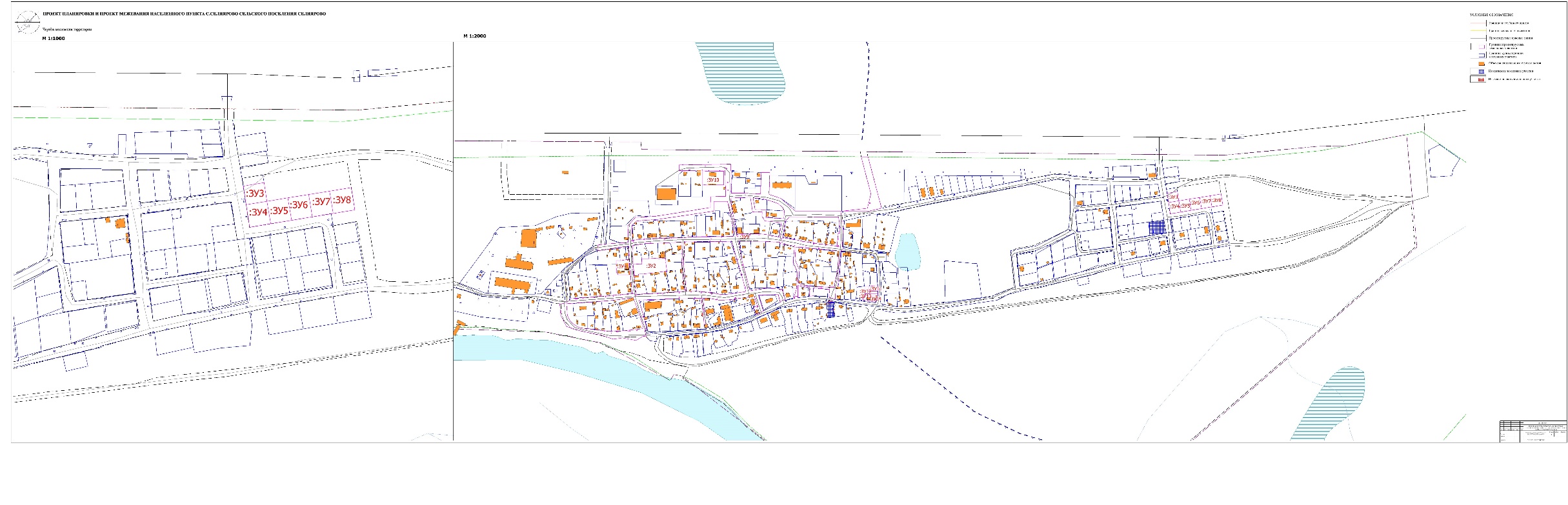 11ЗУ 11Блокированная жилая застройка34012ЗУ 12Блокированная жилая застройка33413ЗУ 13Блокированная жилая застройка34314ЗУ 14Блокированная жилая застройка340:ЗУ11Блокированная жилая застройка340 ,40н883994 947.522 731 001.84н884994 947.592 731 005.61н885994 947.642 731 015.89н886994 947.762 731 025.84н887994 952.542 731 025.70н888994 962.702 731 025.43н889994 962.482 731 017.88н890994 961.962 731 012.37н891994 960.782 731 003.21н892994 960.762 731 001.79:ЗУ12Блокированная жилая застройка334,00н883994 947.522 731 001.84н884994 947.592 731 005.61н885994 947.642 731 015.89н886994 947.762 731 025.84н892994 960.762 731 001.79н893994 960.692 730 992.65н894994 944.712 730 992.47н895994 941.042 730 991.99н896994 941.322 731 005.63н897994 941.372 731 015.92н898994 941.492 731 026.00:ЗУ13Блокированная жилая застройка343,11н895994 941.042 730 991.99н896994 941.322 731 005.63н897994 941.372 731 015.92н898994 941.492 731 026.00н899994 938.932 731 026.09н900994 935.432 731 024.97н901994 935.052 731 015.94н902994 935.022 731 005.65н903994 935.092 730 998.55н904994 922.552 730 998.43н905994 923.902 730 990.16н906994 924.182 730 985.93н907994 930.262 730 986.87н908994 932.042 730 987.67н909994 933.962 730 989.63н910994 937.602 730 991.53:ЗУ14Блокированная жилая застройка340,22н900994 935.432 731 024.97н901994 935.052 731 015.94н902994 935.022 731 005.65н903994 935.092 730 998.55н904994 922.552 730 998.43н905994 919.682 731 016.15н906994 920.652 731 019.78н907994 927.852 731 022.57